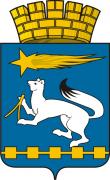 ДУМА ГОРОДСКОГО ОКРУГА НИЖНЯЯ САЛДАР Е Ш Е Н И Е16.02.2017						                                                    № 8/7О вступлении Думы городского округа Нижняя Салда в Свердловское региональное объединение «Депутатская вертикаль» в качестве коллективного членаВ соответствии с Федеральным закон от 06 октября 2003 года  № 131-ФЗ «Об общих принципах организации местного самоуправления в Российской Федерации», руководствуясь Уставом городского округа Нижняя Салда, Дума городского округа Нижняя Салда Р Е Ш И Л А:1. Вступить в Свердловское региональное объединение «Депутатская вертикаль» в качестве коллективного члена.2. Определить Волкову Л.В. представителем Думы городского округа Нижняя Салда для участия в работе Свердловского регионального объединения «Депутатская вертикаль».3. Опубликовать настоящее решение в газете «Городской вестник плюс» и разместить на официальном сайте городского округа Нижняя Салда.4. Контроль над исполнением настоящего решения возложить на председателя Думы городского округа Нижняя Салда Л.В. Волкову.Председатель Думы городского округа Л.В.Волкова